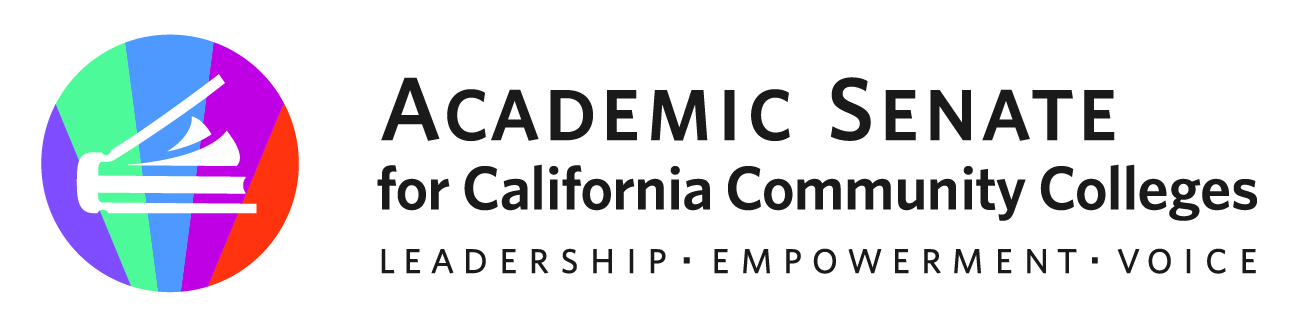 Budget and Finance Operational CommitteeMonday, October 24, 20223:30 p.m.—5:30 p.m.Join Zoom Meetinghttps://us06web.zoom.us/j/99059353704?pwd=MUJOQWxyUHZsdXdMNGxJa2lkNmlhQT09Meeting ID: 990 5935 3704Passcode: 984555Dial +1 669 444 9171 USAGENDACall to order and welcome Adoption of agenda and approval of August meeting notes2022-2023 Goals for Budget Committee
Investment Policy SHAH Wealth Management: https://www.raymondjames.com/theshahgroup/our-clients/nonprofits North Berkeley Wealth Management: https://northberkeleywealth.com/our-team Raffa: https://raffaadvisers.com/    Career Noncredit Education Institute FundingAnnouncementsAdjournment 